ВъведениеВетромер Измерване на скоростта на вятъраТази папка съдържа план на урока, списък с материали, и дейности, които могат да помогнат в преподаването на инженерни науки и анализи на научни данни.    Гледайте видеото за въведение към плана на урока. Учебните материали в тази тетрадка интегрират основни физично-научни понятия и важни технически умения за 21 век. Набляга се на комбинирането на наука, инженерство и технологии, за да се събират и визуализират данни за метеорологичното време.   Ученически занятия Влезте ролята на машинни, софтуерни и електроинженери, както и анализатори на данни. Изработете аналогов ветромер от евтини материали, който ще се използва за измерването на скоростта на вятъра.Изработете цифров ветромер, който ще се използва за визуализацията на скоростта на вятъра във вашата околност, както и за данни от целия свят. Запишете вашите идеи и открития в ученическия дневник. Визуализация на данни в Excel в реално време Получете достъп и изтеглете безплатната добавка за данни в Excel. Използвайте персонализираната работна книга в Excel, за да визуализирате данни, получени от устройства, изработени от други ученици.Пригответе се да интегрирате умения от 21 век, за да добиете опит в науката за данни и машинното, софтуерното и електроинженерството в този автентичен урок по стандартите на NGSS. Посетете aka.ms/hackingstem, за да получите достъп до това, което ви е нужно за да започнете.План на урока 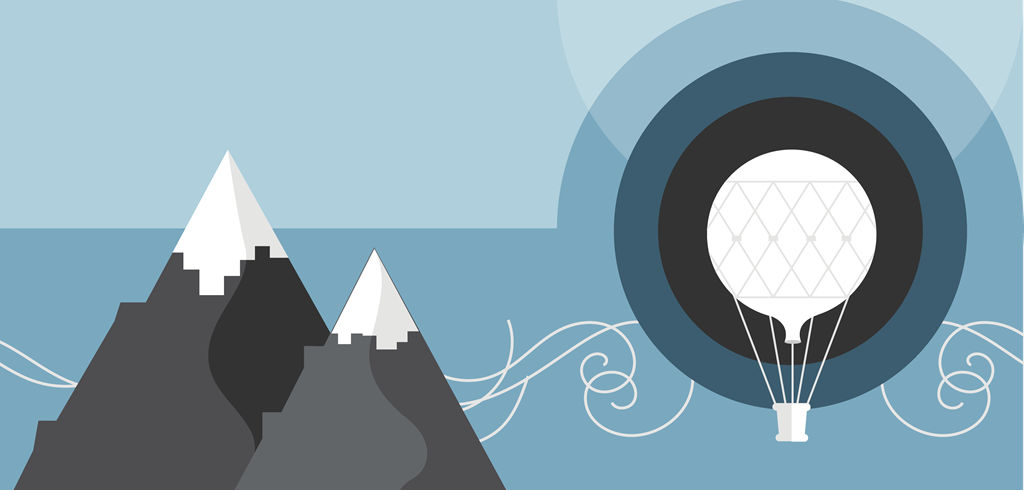 ВЕТРОМЕРИзмерване на скоростта на вятъра Време за урока Пет учебни часа по 50 минутиЦели на обучението Следвайки инструкциите, учениците изработват и калибрират аналогови и дигитални ветромери.Учениците използват аналогов ветромер, за да измерят скоростта на вятъра. Учениците използват дигитален ветромер, за да сравняват местните и регионалните скорости на вятъра, с помощта на данни, представени чрез дигитални инструменти.Използвани технически умения от 21ви векМашинно инженерство Електроинженерство Софтуерно инженерство   Наука за данните Стандарти Вижте тази страница, за да се запознаете със стандартите, спазени в този урок: Standards Обхват и последователност Можете да видите по-подробно разпределение на дейностите в този урок тук: Detailed Lesson TimelineЧаст 1: Стари знания  Учениците се запознават с контекста на този урок, като влизат в ролята на учени, които имат задачата да намерят перфектното място за вятърна мелница, изследвайки скоростта на вятъра в различни райони. Учениците трябва да отговорят на въпросите по целите на обучението като предварително оценяване. Учениците също се запознаватт с терминологията, свързана с този урок.Част 2: Аналогови данни  Учениците се запознават със скалата на Бофорт и я използват, за да определят скоростта на вятъра. Учениците изработват и калибрират аналогов ветромер, чрез който математически да измерват и пресмятат скоростта на вятъра.  Част 3: Дигитални данни  Учениците работят по групи, за да сглобят сензорен ветромер и моторизиран ветромер.Тези дигитални ветромери са свързани с Excel чрез микроконтролер. Това позволява визуализацията на дигитални данни за скоростта на вятъра в реално време.  Моторизираният ветромер работи заедно с дигитална карта в Excel. Той се върти и симулира скоростта на вятъра в региона, избран на картата. Част 4: Размисли  Учениците довършват непопълнените компоненти в ученическия дневник, след което  отговорят на въпросите за размисъл и обсъждат своите отговори. Научни и инженерни процеси Концепциите и материалите в този урок позволяват на учениците да се запознаят с процесите, които инженерите следват, за да проектират и изпробват своите идеи.Използвайте шаблоните на тази страница, за да ориентирате вашите ученици по-лесно: Science and engineering processes  Насърчаваме учителите да персонализират този проект! Това са само препоръчителни обхват и последователност. Моля, използвайте нашите материали по начин, който помага на вашите ученици да постигнат желаните резултати от обучението. Възможности за разширение на урока Няколко идеи, които могат да ви помогнат да разширите уменията, развити в този урок, могат да бъдат намерени тук: Lesson extensions.СтандартиNGSS Очаквани резултати (MS-ETS1-4)  Изработване на модел за генерирането на данни за повторни тествания и модификации на предложен проект, инструмент или процес. Това се прави с цел осъществяването на оптимален дизайн.Научни и инженерни практики Изработване ииИзползване на модели   Дейностите по изработване и използване на модели в VI – VIII клас надграждат над познанията и уменията, които учениците са формирали до V клас, и формират нови умения за изработване и подобряване на модели с цел да се опишат, изпробват и предсказват абстрактни феномени и проектни системи.Проектиране и изработване на модел за генериране на данни с цел тестване на хипотези относно проектни системи, включително такива, които представят входящи и изходящи данни. (MS-ETS1-4)  
Основни дисциплинарни идеи ETS1.B: Откриване на възможни решенияВсякакви видове модели са важни за изпробването на решения. (MS-ETS1-4)  Междусекторни концепцииВлиянието на науката, инженерството и технологиите върху обществото и природния свят Степента на използване на технологиите зависи от нуждите, желанията и ценностите на индивида и обществото, от научни открития и от фактори като климат, природни ресурси и икономическо състояние. (MS-ETS1-1)  ISTE 6c –  Учениците обсъждат сложни идеи по разбираем и ефективен начин чрез употребата на разнообразие от визуализации, модели и симулации.7c – Учениците активно участват в груповите дейности, приемайки роли и поемайки отговорности, за постигането на една обща цел.CCSS Разбиране на съотношения и тяхното използване за решаване на задачи. CCSS.MATH.CONTENT.6.RP.A.1 
 Разбиране на концепциите, свързани със съотношения и използването на    терминология за описването на съотношението между две стойности.Анализ на пропорционални връзки и тяхното използване за решаване на проблеми в реалния свят и в математиката.Изчисляванe нa единични норми, свързани със съотношения на фракции, включително съотношения на дължини, лица и други величини, измерени в подобни или различни единици. CCSS.MATH.CONTENT.7.RP.A.1 
Решаване на проблеми в математиката и реалния живот, които включват ъгли, лице и обем. CCSS.MATH.CONTENT.7.G.B.4 
Познаване на формулите за лице и обиколка на кръг, които се използват за решаването на задачи; разбиране на неформално обяснение за връзката между обиколка и лице на окръжност.